Песня «Это Ёлочка у нас»(подпевание)К нам на праздник Дед Мороз,
Эту елочку принес.
— Кто нам елочку принес?
Дед Мороз?
— Дед Мороз!В этот праздник для ребят
Все огни у нас горят.
— Для кого они горят?
Для ребят?
— Для ребят!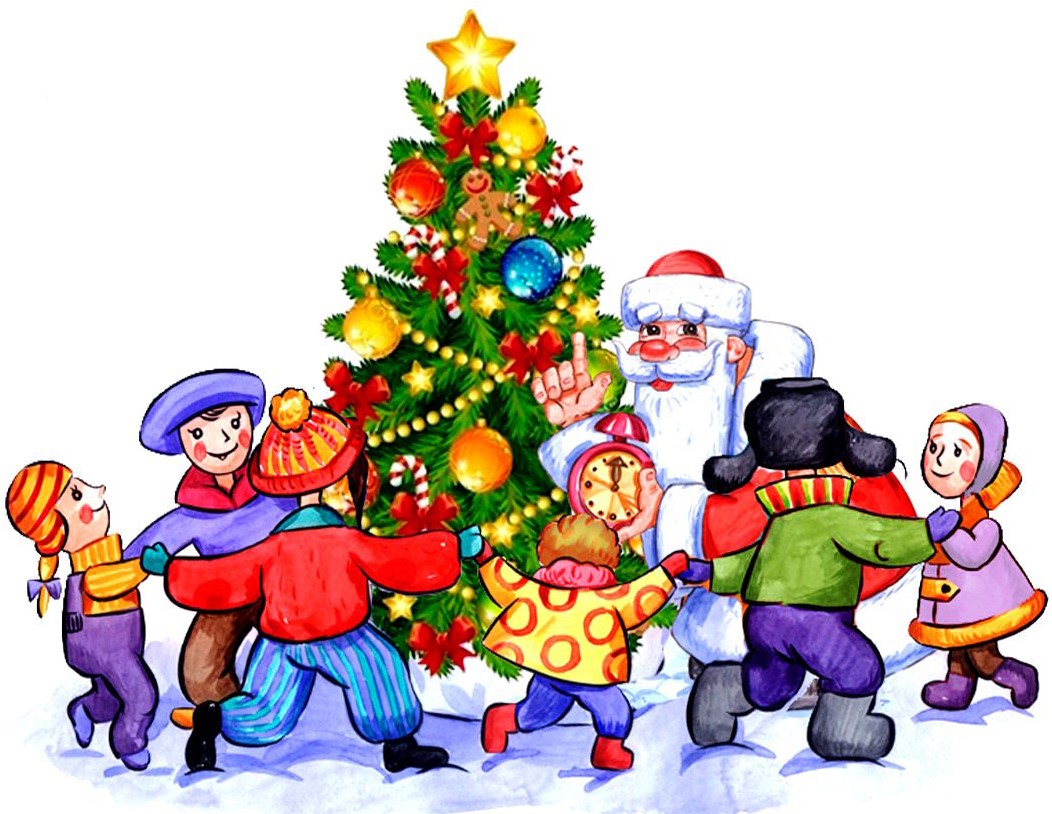             Музыкально-двигательное упражнение «Погремушка»Погремушка, погремушкаРазвеселая игрушкаПогремушку поднимуВеселее позвеню!Погремушка, погремушкаРазвеселая игрушкаПогремушечку держуПо ладошке постучу.Погремушка, погремушкаРазвеселая игрушкаПогремушечку держуПо коленочке стучу.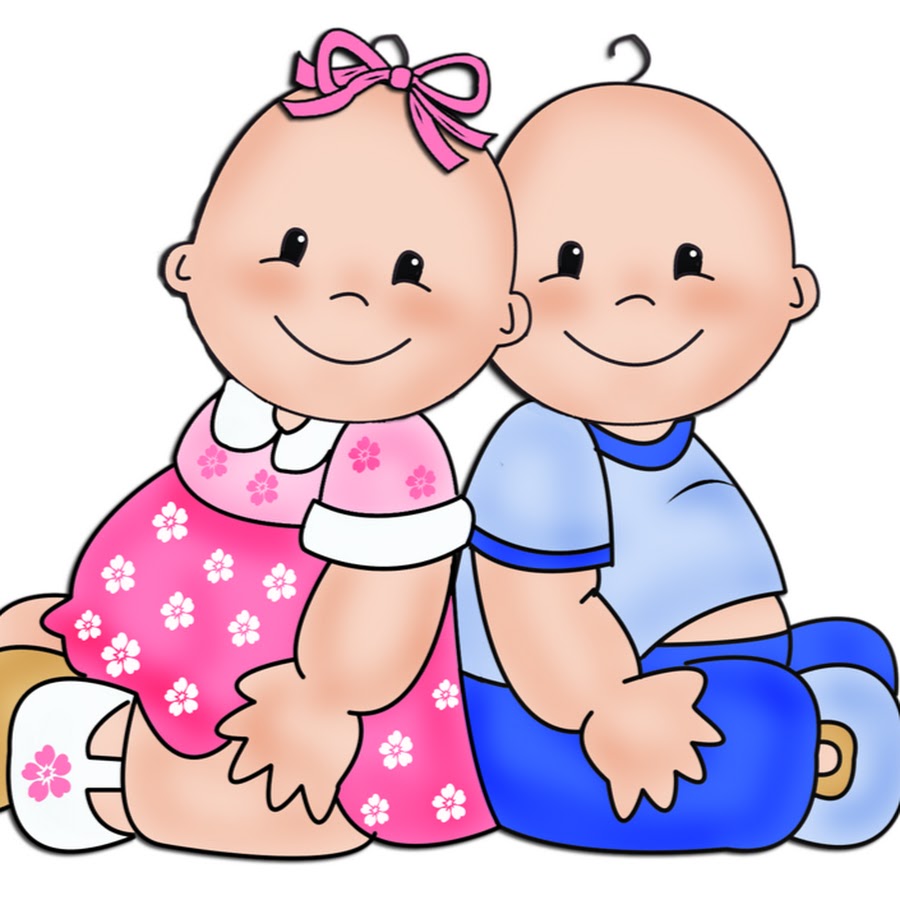 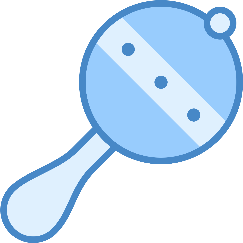 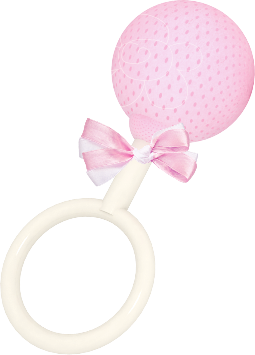 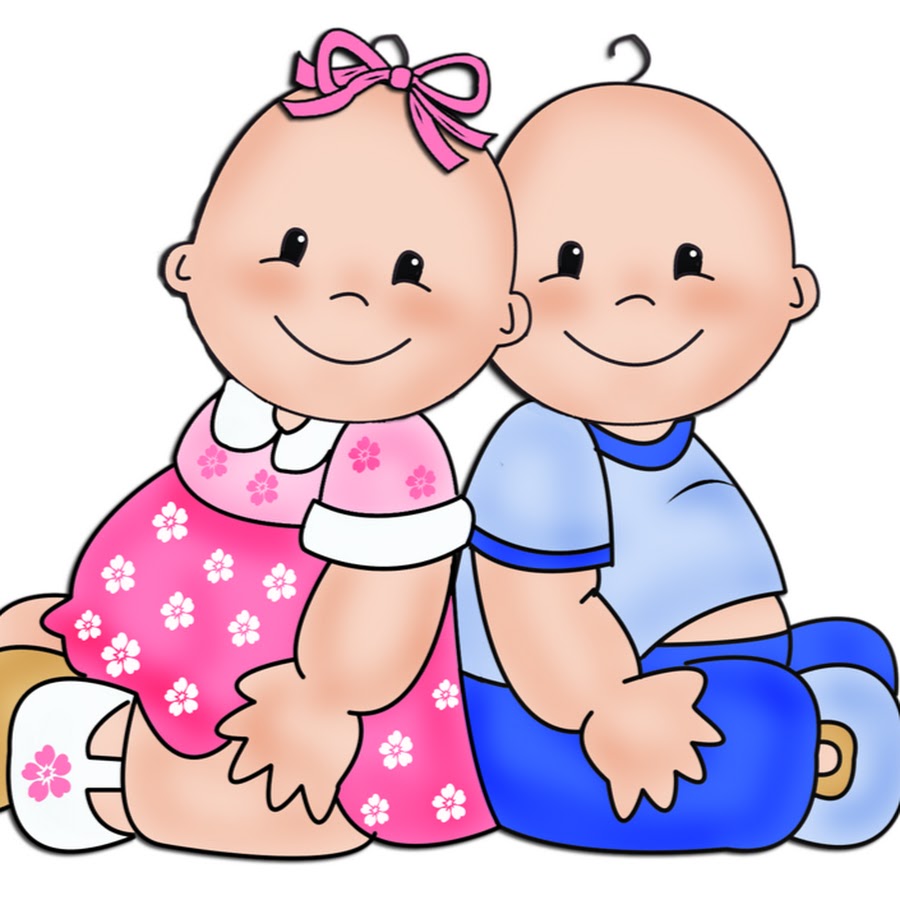 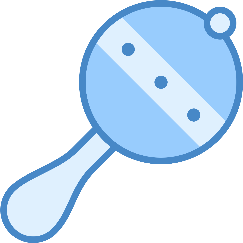 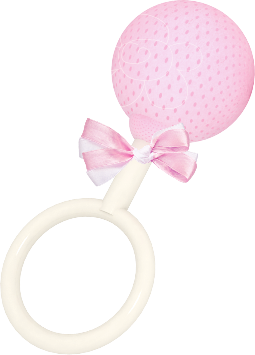 Пляска «Вот так вот»Мы похлопаем в ладошкиМы похлопаем немножко.Вот так вот, вот так вотВеселится наш народ!Быстро ножки застучалиВот как детки побежали.Вот так вот, вот так вотВеселится наш народ!Все в присядочку пустились,Даже гости удивились.Вот так вот, вот так вотВеселится наш народ!Покружились, покружилисьИ друг другу поклонились.Вот так вот, вот так вотВеселится наш народ!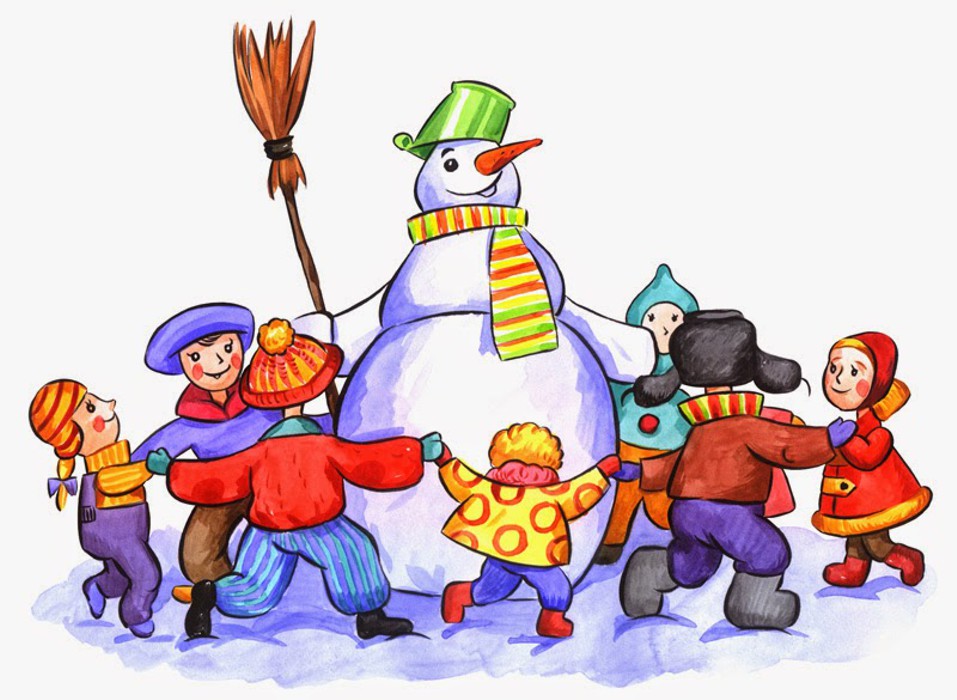 